									Приложение 2									УТВЕРЖДЕНО									постановлением и.о. главы 									городского округа Зарайск 									от 20.03.2024 № 470/3План мероприятий                                                                                                                   по подготовке и проведению Чемпионата и Первенства Московской области по спортивному ориентированию															Приложение 3 															УТВЕРЖДЕНО															постановлением  и.о. главы 															городского округа Зарайск 															от 20.03.2024 № 470/3План-схема трассы Мероприятия 13.04.2024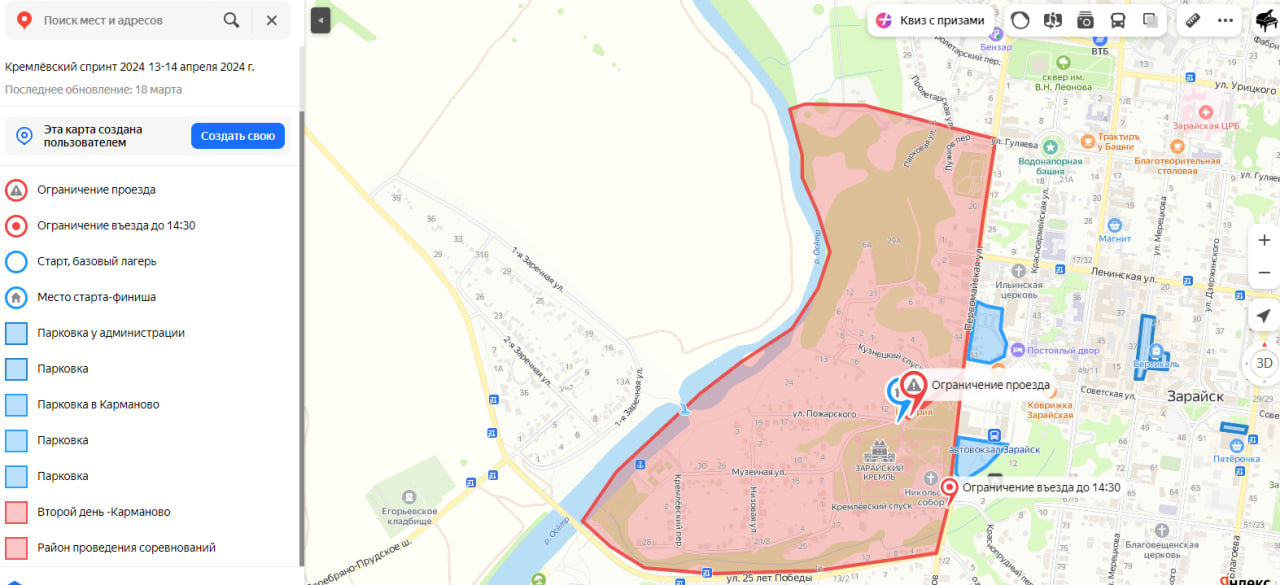 План-схема трассы Мероприятия 14.04.2024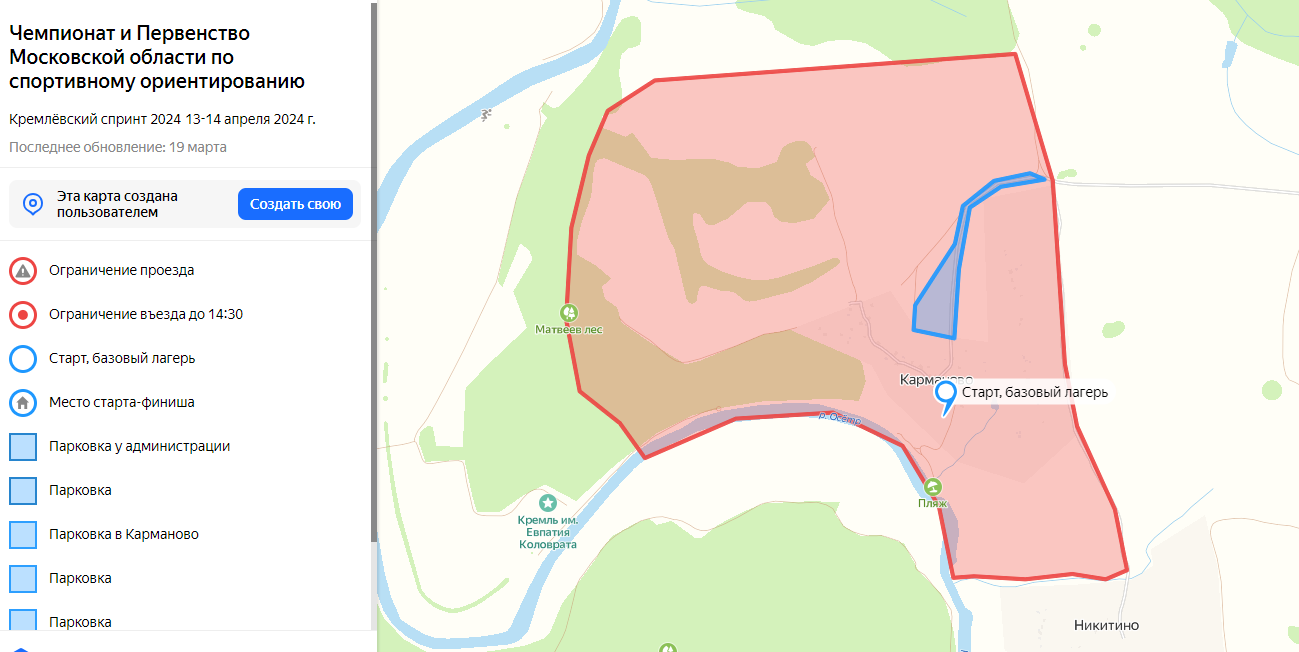 № п/пНаименование мероприятийОтветственные за выполнениеСроки исполнения1Проведение совещаний по организации спортивного ориентирования с членами орг. комитета (далее – Ориентирование)Гулькина Р.Д.По мере необходимости2Согласование схемы маршрута проведения ОриентированияМоскалев С.В.Простоквашин А.А.Орловский А.М.01-25.03.20243Информирование жителей о перекрытии дорожного движенияГулькина Р.Д.Орловский А.М.01-13.04.20244Обеспечение безопасности участников мероприятияМоскалев С.В.Бескровный  А.В.13-14.04.2024      с 09:00 час.до 15:00 час.6Обеспечение трассы элементами безопасности (блокираторами)Шолохов А.В.Павелькин С.Ю.Сурдин С.С.13.04.2024 7Обеспечение технического оснащения стартового городка; обеспечение экскурсионного сопровождения участников Мероприятия. Орловский А.М.13.04.2024